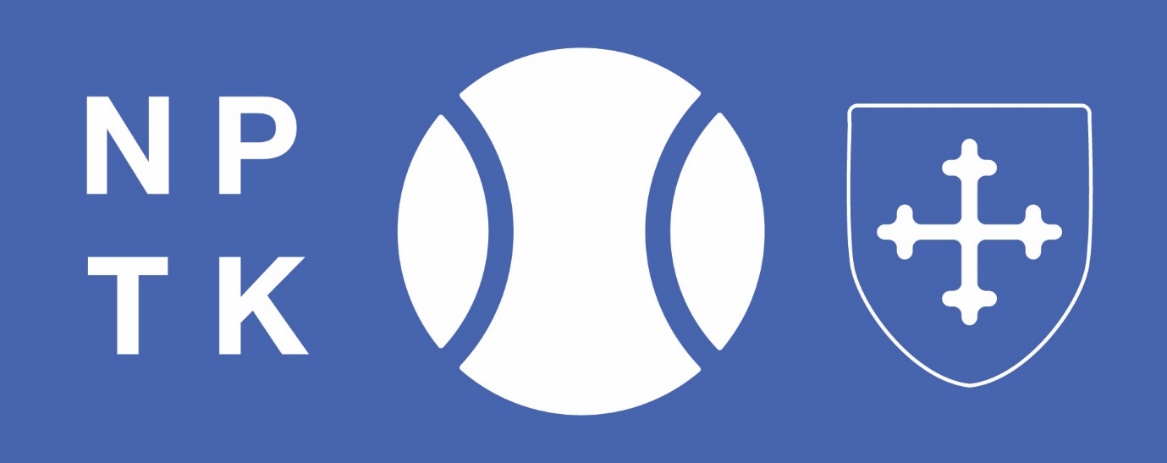 Näsbyparks Tennisklubb söker timtränare!Näsbyparks Tennisklubb är en mycket aktiv tennisklubb som bedriver verksamhet för alla åldrar och nivåer. Ambitionen är också att utöver träningen erbjuda ett smörgåsbord av aktiviteter för olika nivåer.I dagsläget bedriver vi träningsverksamhet måndag till fredag mellan kl. 07 – 22, lördag – söndag 09-19. Det innebär naturligtvis att behovet av tränare är stort.Vi söker därför tränare som vill ha några timmar och tränare som vill arbeta många timmar per vecka. Kanske är du studerande, kanske är du redan idag på det klara med att det är ”tennisträneri” som gäller.Välkommen att skicka in en ansökan till kenneth@nptk.se